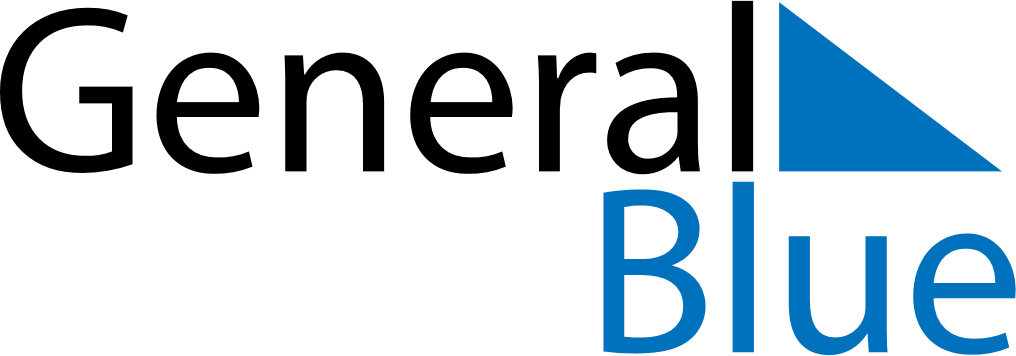 October 2024October 2024October 2024October 2024October 2024October 2024TanzaniaTanzaniaTanzaniaTanzaniaTanzaniaTanzaniaSundayMondayTuesdayWednesdayThursdayFridaySaturday12345678910111213141516171819Nyerere Day202122232425262728293031NOTES